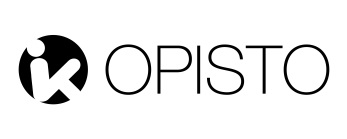   31.1.2023Hakemus Iso Kirja -opiston johtajuusohjelmaan ja pastoraalityön tutkinto-ohjelmaanIso Kirja -opistoPL 13, 42701 KEURUUPuh. (040)750 0876koulutussihteeri@isokirja.fi Mikäli haet myös Alphacrucis Collegen Master of Arts -ohjelmaan tai Graduate Certificate in Arts -ohjelmaan, täytä lisäksi Alphacrucis Collegen hakulomake. JOS EI TODISTUKSESSA ARVOSANOJA SUOMEN JA ENGLANNIN KIELISTÄ, NIITÄ KORVAAVINAMistä sait tiedon Ison Kirjan koulutuksesta: 	Täyttöohjeita ja lisätietoa valintaperusteistaMA-tutkinnon (90 op) opiskeluaika on maksimissaan 7 vuotta. Opintojaksojen opetus pyritään tarjoamaan päätoimiselle opiskelijalle 2 vuoden aikana, osa-aikaiselle 3-4 vuoden aikana. Opintotukea on mahdollista hakea 18 kuukaudelle, jos opiskelee tukiaikana keskimäärin vähintään 5 op/kk. Yksi kurssi on 7,5 op. Lukukauden aikana tarjotaan 4 kurssia (30 op).Yleisvaatimukset Ison Kirjan johtajuusohjelmaan ja pastoraalityön tutkinto-ohjelmaanTerve moraali, rehellisyys ja uskon kokonaisvaltainen todeksi eläminen, toisista välittäminen, ja akateeminen kyvykkyys.Koulutuksen kustantamiseksi tarvittavien riittävien taloudellisten resurssien osoittaminen.Pääsyvaatimukset Ison Kirjan pastoraalityön tutkinto-ohjelmaanalempi korkeakoulututkinto hyvin tiedoin TAIIso Kirja -opiston 3-vuotinen seurakuntatyön tutkinto hyvin tiedoin TAIsoveltuva ammatillinen työelämäkokemus, vähintään 5 vuotta (työelämäpohjainen haku)Pääsyvaatimukset Alphacrucis Collegen Master of Arts - tai Master of Theology -ohjelmaan1. Edeltävät opinnot tai työelämäkokemusa) Virallisesti hyväksytyn alemman korkeakoulutason (BA./BMin./BTh.-taso) tutkinnon suorittaminen miltä tahansa alueelta virallisesti hyväksytyssä ja akkreditoidussa yliopistossa, korkeakoulussa tai vastaavassa. Global Universityn B.A.-tutkinnolla hakevat voidaan hyväksyä ohjelmaan akateemisen arvion kautta (GU:n tutkinnon myöntämisaika vaikuttaa: ennen kevättä 2010 vai sen jälkeen.) Koulutusohjelmaan hakevan henkilön tulee osoittaa, että hänen mahdollinen aiempi MA./MTh. tai muu vastaava ylemmän korkeakoulutason tutkintonsa on suoritettu eri koulutusalalta.b) Hakija, jolla ei ole korkeakoulututkintoa ja jonka koulutusvaatimusten puute korvataan opiskeluaiheeseen liittyvällä työelämäkokemuksella, voidaan hyväksyä alustavasti ohjelmaan, mikäli hänellä on hyväksyttävän mittaisen ajan ollut vastuullinen työtehtävä tutkintoon liittyvällä alalla. Vähimmäisvaatimuksena on 5 vuotta soveltuvaa ammatillista työkokemusta (esim. pastoraalityö, hallinnollinen ja talousvastuullinen tehtävä miltä tahansa työalueelta). Hakija hyväksytään ensin Graduate Certificate in Arts (GCA) -ohjelmaan. Hyväksyminen MA-ohjelmaan varmistuu, kun opiskelija on suorittanut GCA-ohjelman (4 ainetta, jotka sisältyvät myös MA-tutkintoihin) hyvin tiedoin (vähintään Credit-luokan arvosana).  Hakemuksen liitteet:AC:n hakulomake täytettynäKopiot kaikista peruskoulun jälkeen suoritettujen tutkintojen todistuksista200 sanan englanninkielinen essee (Statement of Purpose) siitä, miksi hakeutuu opintoihin ja mitä ajattelee saavansa opinnoista.Työelämäkokemuksella hakevan on lisäksi toimitettava hakulomakkeiden yhteydessä seuraavat liitteet:CV suomeksi tai englanniksi. CV:n tulee osoittaa työkokemuksen pituus ja sisältö.Englanninkielinen tiivistelmä CV:stä, jos CV on tehty suomeksi. Englanninkielinen lähetekirje (Cover Letter). Lähetekirjeen tulee kertoa lyhyesti hakijan työkokemuksesta ja siihen kuuluneista vastuista pääsyvaatimusten näkökulmasta.Lisäksi opiskelijan on tuotava ensimmäisenä orientaatiopäivänä mukanaan henkilötodistus/passi sekä alkuperäiset tutkinto- ja kielitodistukset, joiden pohjalta opiskelija hakee ohjelmaan. Iso Kirja -opiston henkilökunta todistaa kopiot oikeiksi ja skannaa todistukset lähetettäväksi opiskelijan AC-hakemuksen liitteinä Alphacrucis Collegeen.2. Opetuskielen ollessa suomiSuomen kieliSuomen kielen taito ilmenee normaalisti aiemmissa kouluopinnoissa esim. lukion päättötodistuksen arvosanalla tai yo-todistuksen tai muun vastaavan toisen asteen, esim. ammattikoulun 3-vuotisen, tutkinnon päättötodistuksen arvosanalla.Äidinkielenään muuta kuin suomea puhuvien tulee osoittaa suomen kielen taito joko yllä mainitulla tavalla tai Opetushallituksen yleisellä kielitestillä (YKI, keskitaso: http://www.oph.fi/english/services/yki).Englannin kieliOpiskelijalta edellytetään käyttökelpoista englannin kielitaitoa. Englannin kielen taitoa tarvitaan ensisijaisesti lähdeaineiston lukemiseen ja siihen perehtymiseen.3. Opetuskielen ollessa englantiEnglannin kielen taito voidaan osoittaa esim. lukion päättötodistuksen arvosanalla tai yo-todistuksen tai muun vastaavan toisen asteen, esim. ammattikoulun 3-vuotisen päättötodistuksen arvosanalla tai englannin kielellä suoritetuilla yliopisto-opinnoilla.Englannin kielitaso voidaan osoittaa myös IELTS-kielitestillä. Tutkinto-ohjelman suorittamiseksi vaadittavaan englannin taitoon tarvitaan vähintään kokonaisarvosana 7.0 eikä kielitestin minkään osa-alueen arvosana saa olla alle 6.5.Suomen kielen vaatimusta ei englanninkielisessä koulutuksessa ole.ISO KIRJA -OPISTO TÄYTTÄÄ
Hakemus saapunut __/__ 20___Päätös lähetetty __/__ 20 ___ISO KIRJA -OPISTO TÄYTTÄÄ  
Hyväksytään  __/__   20__  ______
Hylätään   __/__   20__  ______ISO KIRJA -OPISTO TÄYTTÄÄ
Hakemus saapunut __/__ 20___Päätös lähetetty __/__ 20 ___ISO KIRJA -OPISTO TÄYTTÄÄ  
Hyväksytään  __/__   20__  ______
Hylätään   __/__   20__  ______ISO KIRJA -OPISTO TÄYTTÄÄ
Hakemus saapunut __/__ 20___Päätös lähetetty __/__ 20 ___ISO KIRJA -OPISTO TÄYTTÄÄ  
Hyväksytään  __/__   20__  ______
Hylätään   __/__   20__  ______HENKILÖTIEDOTHENKILÖTIEDOTHENKILÖTIEDOTHENKILÖTIEDOTHENKILÖTIEDOTHENKILÖTIEDOTHENKILÖTIEDOTHENKILÖTIEDOTSukunimi ja etunimetSukunimi ja etunimetSukunimi ja etunimetHenkilötunnus                                           –Henkilötunnus                                           –Henkilötunnus                                           –ValokuvaLähiosoiteLähiosoiteLähiosoiteLähiosoiteLähiosoiteLähiosoitePostinumero Postitoimipaikka PostitoimipaikkaSähköposti (kirjoita selvästi)Sähköposti (kirjoita selvästi)Sähköposti (kirjoita selvästi)KotikuntaKansalaisuus                Kansalaisuus                PuhelinPuhelinPuhelinLÄHIN OMAINEN TAI VASTAAVALÄHIN OMAINEN TAI VASTAAVA Lähiomaisen tai vastaavan nimi Lähiomaisen tai vastaavan nimi Lähiomaisen tai vastaavan nimi Lähiomaisen tai vastaavan nimi Lähiomaisen tai vastaavan nimi Lähiomaisen tai vastaavan nimi Lähiomaisen tai vastaavan nimi Lähiomaisen tai vastaavan nimiOsoiteOsoiteOsoiteOsoiteOsoitePuhelinnumeroPuhelinnumeroPuhelinnumeroASUMINENASUMINENASUMINENASUMINENASUMINENASUMINENASUMINENASUMINENMiten aiot asua opiskeluaikanasio Tarvitsen majoituksen opistolta lukukausien ajaksi      o Tarvitsen majoituksen opetusviikonloppuina 	        o  En tarvitse majoitustaMiten aiot asua opiskeluaikanasio Tarvitsen majoituksen opistolta lukukausien ajaksi      o Tarvitsen majoituksen opetusviikonloppuina 	        o  En tarvitse majoitustaMiten aiot asua opiskeluaikanasio Tarvitsen majoituksen opistolta lukukausien ajaksi      o Tarvitsen majoituksen opetusviikonloppuina 	        o  En tarvitse majoitustaMiten aiot asua opiskeluaikanasio Tarvitsen majoituksen opistolta lukukausien ajaksi      o Tarvitsen majoituksen opetusviikonloppuina 	        o  En tarvitse majoitustaMiten aiot asua opiskeluaikanasio Tarvitsen majoituksen opistolta lukukausien ajaksi      o Tarvitsen majoituksen opetusviikonloppuina 	        o  En tarvitse majoitustaMiten aiot asua opiskeluaikanasio Tarvitsen majoituksen opistolta lukukausien ajaksi      o Tarvitsen majoituksen opetusviikonloppuina 	        o  En tarvitse majoitustaMiten aiot asua opiskeluaikanasio Tarvitsen majoituksen opistolta lukukausien ajaksi      o Tarvitsen majoituksen opetusviikonloppuina 	        o  En tarvitse majoitustaMiten aiot asua opiskeluaikanasio Tarvitsen majoituksen opistolta lukukausien ajaksi      o Tarvitsen majoituksen opetusviikonloppuina 	        o  En tarvitse majoitustaRuoka-aineallergiat (tieto tarvitaan vain, jos ruokailet opistolla)Ruoka-aineallergiat (tieto tarvitaan vain, jos ruokailet opistolla)Ruoka-aineallergiat (tieto tarvitaan vain, jos ruokailet opistolla)Ruoka-aineallergiat (tieto tarvitaan vain, jos ruokailet opistolla)Ruoka-aineallergiat (tieto tarvitaan vain, jos ruokailet opistolla)Ruoka-aineallergiat (tieto tarvitaan vain, jos ruokailet opistolla)Ruoka-aineallergiat (tieto tarvitaan vain, jos ruokailet opistolla)Ruoka-aineallergiat (tieto tarvitaan vain, jos ruokailet opistolla)KOULUTUS (todistuskopiot liitteeksi) ja muut taustatiedotKOULUTUS (todistuskopiot liitteeksi) ja muut taustatiedotKOULUTUS (todistuskopiot liitteeksi) ja muut taustatiedotKOULUTUS (todistuskopiot liitteeksi) ja muut taustatiedotKOULUTUS (todistuskopiot liitteeksi) ja muut taustatiedotKOULUTUS (todistuskopiot liitteeksi) ja muut taustatiedotKOULUTUS (todistuskopiot liitteeksi) ja muut taustatiedotKOULUTUS (todistuskopiot liitteeksi) ja muut taustatiedotPohjakoulutus _________________________________________________________________________________________                        _________________________________________________________________________________________Koulutus, jossa suomen ja englannin kielten arvosanat osoitetaan _____________________________________________________________Suomen kielen arvosana todistuksessa (jos äidinkieli muu kuin suomi) _________ Englannin kielen arvosana todistuksessa_________Äidinkieli: ___________________________Tilanne hakuhetkellä:  o työssä      o työtön     o opiskelija     o eläkeläinen     o muuPohjakoulutus _________________________________________________________________________________________                        _________________________________________________________________________________________Koulutus, jossa suomen ja englannin kielten arvosanat osoitetaan _____________________________________________________________Suomen kielen arvosana todistuksessa (jos äidinkieli muu kuin suomi) _________ Englannin kielen arvosana todistuksessa_________Äidinkieli: ___________________________Tilanne hakuhetkellä:  o työssä      o työtön     o opiskelija     o eläkeläinen     o muuPohjakoulutus _________________________________________________________________________________________                        _________________________________________________________________________________________Koulutus, jossa suomen ja englannin kielten arvosanat osoitetaan _____________________________________________________________Suomen kielen arvosana todistuksessa (jos äidinkieli muu kuin suomi) _________ Englannin kielen arvosana todistuksessa_________Äidinkieli: ___________________________Tilanne hakuhetkellä:  o työssä      o työtön     o opiskelija     o eläkeläinen     o muuPohjakoulutus _________________________________________________________________________________________                        _________________________________________________________________________________________Koulutus, jossa suomen ja englannin kielten arvosanat osoitetaan _____________________________________________________________Suomen kielen arvosana todistuksessa (jos äidinkieli muu kuin suomi) _________ Englannin kielen arvosana todistuksessa_________Äidinkieli: ___________________________Tilanne hakuhetkellä:  o työssä      o työtön     o opiskelija     o eläkeläinen     o muuPohjakoulutus _________________________________________________________________________________________                        _________________________________________________________________________________________Koulutus, jossa suomen ja englannin kielten arvosanat osoitetaan _____________________________________________________________Suomen kielen arvosana todistuksessa (jos äidinkieli muu kuin suomi) _________ Englannin kielen arvosana todistuksessa_________Äidinkieli: ___________________________Tilanne hakuhetkellä:  o työssä      o työtön     o opiskelija     o eläkeläinen     o muuPohjakoulutus _________________________________________________________________________________________                        _________________________________________________________________________________________Koulutus, jossa suomen ja englannin kielten arvosanat osoitetaan _____________________________________________________________Suomen kielen arvosana todistuksessa (jos äidinkieli muu kuin suomi) _________ Englannin kielen arvosana todistuksessa_________Äidinkieli: ___________________________Tilanne hakuhetkellä:  o työssä      o työtön     o opiskelija     o eläkeläinen     o muuPohjakoulutus _________________________________________________________________________________________                        _________________________________________________________________________________________Koulutus, jossa suomen ja englannin kielten arvosanat osoitetaan _____________________________________________________________Suomen kielen arvosana todistuksessa (jos äidinkieli muu kuin suomi) _________ Englannin kielen arvosana todistuksessa_________Äidinkieli: ___________________________Tilanne hakuhetkellä:  o työssä      o työtön     o opiskelija     o eläkeläinen     o muuPohjakoulutus _________________________________________________________________________________________                        _________________________________________________________________________________________Koulutus, jossa suomen ja englannin kielten arvosanat osoitetaan _____________________________________________________________Suomen kielen arvosana todistuksessa (jos äidinkieli muu kuin suomi) _________ Englannin kielen arvosana todistuksessa_________Äidinkieli: ___________________________Tilanne hakuhetkellä:  o työssä      o työtön     o opiskelija     o eläkeläinen     o muuSUOMEN KIELI (äidinkieli muu kuin suomi) Yleinen kielitutkinto suoritettu keskitasolla (todistuskopio liitteenä)Testin arvosana ____________SUOMEN KIELI (äidinkieli muu kuin suomi) Yleinen kielitutkinto suoritettu keskitasolla (todistuskopio liitteenä)Testin arvosana ____________ENGLANNIN KIELIEnglannin kielitesti IELTS (todistuskopio liitteenä)Testin arvosana _____________OPISKELUTAPAOPISKELUTAPAOPISKELUTAPAo Opiskelen yli 5 op/kk (oikeus opintotukeen)	                        o Opiskelen alle 5 op/kk (ei oikeutta opintotukeen)o Opiskelen yli 5 op/kk (oikeus opintotukeen)	                        o Opiskelen alle 5 op/kk (ei oikeutta opintotukeen)o Opiskelen yli 5 op/kk (oikeus opintotukeen)	                        o Opiskelen alle 5 op/kk (ei oikeutta opintotukeen)o Sitoudun maksamaan opiskelumaksuni annetussa aikataulussa. (Huom. tarkistamme uusien hakijoiden luottotiedot.)o Sitoudun maksamaan opiskelumaksuni annetussa aikataulussa. (Huom. tarkistamme uusien hakijoiden luottotiedot.)o Sitoudun maksamaan opiskelumaksuni annetussa aikataulussa. (Huom. tarkistamme uusien hakijoiden luottotiedot.)Kaikkien Iso Kirja -opiston opiskelijoiden tiedot tallennetaan opiskelijatietorekisteriin Iso Kirja -opiston sisäistä käyttöä varten. Soveltuvin osin opisto on vuosittain velvollinen ilmoittamaan laissa määrätyille viranomaisille koko opiskelijakuntaa koskevia henkilöimättömiä tilastotietoja (ikä- ja sukupuolijakauma, pohjakoulutustaso, äidinkieli ja tilanne hakuhetkellä).  Henkilörekisteriseloste on nähtävissä koulutussihteerien toimistossa.Kaikkien Iso Kirja -opiston opiskelijoiden tiedot tallennetaan opiskelijatietorekisteriin Iso Kirja -opiston sisäistä käyttöä varten. Soveltuvin osin opisto on vuosittain velvollinen ilmoittamaan laissa määrätyille viranomaisille koko opiskelijakuntaa koskevia henkilöimättömiä tilastotietoja (ikä- ja sukupuolijakauma, pohjakoulutustaso, äidinkieli ja tilanne hakuhetkellä).  Henkilörekisteriseloste on nähtävissä koulutussihteerien toimistossa.Kaikkien Iso Kirja -opiston opiskelijoiden tiedot tallennetaan opiskelijatietorekisteriin Iso Kirja -opiston sisäistä käyttöä varten. Soveltuvin osin opisto on vuosittain velvollinen ilmoittamaan laissa määrätyille viranomaisille koko opiskelijakuntaa koskevia henkilöimättömiä tilastotietoja (ikä- ja sukupuolijakauma, pohjakoulutustaso, äidinkieli ja tilanne hakuhetkellä).  Henkilörekisteriseloste on nähtävissä koulutussihteerien toimistossa.o Annan suostumuksen tietojeni rekisteröintiin Iso Kirja -opiston sisäistä käyttöä varten.o En anna suostumusta tietojeni rekisteröintiin Iso Kirja -opiston sisäistä käyttöä varten. (Huomaathan, että kieltämällä tietojesi tallentamisen Iso Kirja -opiston opiskelijarekistereihin hyväksyt sen, että hakemustasi ei voida käsitellä eikä sinulle pystytä tarjoamaan opiskelupaikkaa.)o Annan suostumuksen tietojeni rekisteröintiin Iso Kirja -opiston sisäistä käyttöä varten.o En anna suostumusta tietojeni rekisteröintiin Iso Kirja -opiston sisäistä käyttöä varten. (Huomaathan, että kieltämällä tietojesi tallentamisen Iso Kirja -opiston opiskelijarekistereihin hyväksyt sen, että hakemustasi ei voida käsitellä eikä sinulle pystytä tarjoamaan opiskelupaikkaa.)o Annan suostumuksen tietojeni rekisteröintiin Iso Kirja -opiston sisäistä käyttöä varten.o En anna suostumusta tietojeni rekisteröintiin Iso Kirja -opiston sisäistä käyttöä varten. (Huomaathan, että kieltämällä tietojesi tallentamisen Iso Kirja -opiston opiskelijarekistereihin hyväksyt sen, että hakemustasi ei voida käsitellä eikä sinulle pystytä tarjoamaan opiskelupaikkaa.)PÄIVÄYS JA ALLEKIRJOITUSPÄIVÄYS JA ALLEKIRJOITUSPÄIVÄYS JA ALLEKIRJOITUSPaikka ja päiväAllekirjoitusAllekirjoitus